2. - 6.11. 2020LESBERUŠKYV tomto týdnu máme s dětmi v plánu:Prohlížet si obrázkové knížky a encyklopedie zvířatPovídat si o zvířatech, žijících v lese - určit barvu, počet nožiček, zda mají srst nebo peříHádanky - poznat zvíře podle popisuVytleskávat názvy zvířatProcvičovat pojmy velký/malý - s využitím obrázků zvířatPracovní listy k tématu (viz.přílohy)Naučit se básničku JežekVyrobit si ježka z hrušky a párátek (viz. obrázek)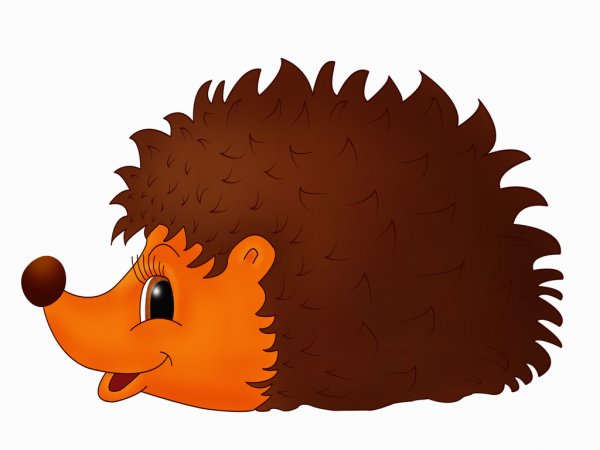 JežekSpadl ježek do hlíny, umazal si bodliny. Umýval se ve vaně, vystydla mu snídaně.Budeme rádi, pokud se necháte inspirovat a spolu s dětmi si některé aktivity vyzkoušíte.  Případně se můžete pochlubit i fotkou, zaslat ji můžete na msslunicko-nbk@seznam.cz.